 Neighbourhood Environment Improvement Fund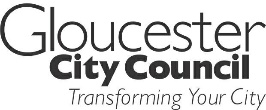 - Application Form 2021Name of Community Group (if applicable)				Click here to enter text.     Name of the person making the application		Position in community groupClick here to enter text.                                                  Click here to enter text.      Contact address						email addressClick here to enter text.                                                  Click here to enter text.      	Phone numberClick here to enter.      Project location - name of open space where the project will take placeClick here to enter project locationProject details (please use a separate sheet if necessary)Click here to enter project detailsPlease explain the benefits of the project Click here to enter project benefitsProposed project start date					Proposed finish dateClick here to enter text.                                                Click here to enter text.      Partnership funding if applicable – are you asking for funding to support a larger project?Click here to enter text.                                                  Does your community group have a constitution? 		Yes 		No 	If yes, please provide further details below (and provide a copy of the constitution).Click here to enter text.                                                  DECLARATIONThe following declaration should be completed by the project lead, plus one other – either the Chair, Treasurer or Secretary of the group.We certify that the information on this application is correct to the best of our knowledge and that the funds applied for will only be used for the purposes set out above.We understand that Gloucester City Council:May require further evidence or information from the Club at any stage during the application processMay require repayment of the grant if any information supplied is found to be incorrectWill automatically reject any grant application for work started before the project is approved, unless the City Council has given prior written permissionClick here to enter text.                                                  Click here to enter text.      Name   Position Please return to your application to environment@gloucester.gov.uk